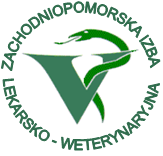                                              ZACHODNIOPOMORSKIE WARSZTATY WETERYNARYJNE  JAROSŁAWIEC09.09.2023 – 10.09.2023SOBOTA 09.09.2023 (zameldowanie od godziny 15.00)8.00-8.50       ŚNIADANIE, REJESTRACJA UCZESTNIKÓW, PRZERWA KAWOWA8.50-09.00     POWITANIE09.00-11.00    Dr N. WET. KRZYSZTOF BUCZEK      1.  Jak zorganizować pracownię endoskopową – jaki dobrać sprzęt dla weterynaryjnej             pracowni endoskopowej.      2.  Badanie przewodu pokarmowego – endoskopia przewodu pokarmowego to nie tylko              ciała obce.      3.  Co ciekawego może być w nosie?      4.  Bronchoskopia kiedy warto ja zrobić?11.00-11.05     PRZERWA KAWOWA11.05-12.00     STEVE NIELSEN                        - Veterinary Laser Specialist        “VetScalpel CO2 Lasers introduction” wykład w j.angielskim (tłumaczony)12.00-13.30     Dr N. WET. KRZYSZTOF BUCZEK      1.  Jak zorganizować pracownię endoskopową – jaki dobrać sprzęt dla weterynaryjnej  pracowni endoskopowej.      2.  Badanie przewodu pokarmowego – endoskopia przewodu pokarmowego to nie tylko              ciała obce.      3.  Co ciekawego może być w nosie?      4.  Bronchoskopia kiedy warto ja zrobić?   13.30-14.00    PRZERWA NA LUNCHI GRUPA Z ENDOSKOPOWEJ APLIKACJI STENTÓW DOTCHAWICZYCH (na miejscu w hotelu, piętro -1, przerwa kawowa dostępna podczas trwania warsztatów)14.00-19.00    ZAJĘCIA WARSZTATOWE 16.30-17.00    PRZERWA KOLACYJNA1.Zapaść tchawicy. 2.Endoskopowa aplikacja stentów - teoria i praktyka.Zapewnienie wiedzy i umiejętności dotyczących zakładania stentów dotchawiczych oraz omówienie najczęstszych błędów popełnianych podczas tej procedury. Zdobycie praktycznych umiejętności, które bezpośrednio wpłyną na podniesienie standardów opieki weterynaryjnej.W trakcie praktycznych ćwiczeń uczestnicy będą korzystać z endoskopów oraz zapoznają się ze stentami dotchawiczymi YORK firmy Balton Sp. z o.o.Każdy z uczestników cn. 2 krotnie założy prawidłowo stent dotchawiczny.PROWADZACY Dr N. WET. KRZYSZTOF BUCZEK oraz LEK. WET.DOROTA CAPIGA.14.00-16.30   DR N. WET. PIOTR SKRZYPCZAK      1.   Plan znieczulenia gwarantem ograniczenia ryzyka anestezjologicznegoAlfaksan – nowa jakość znieczulenia infuzyjnegoZnieczulenie inhalacyjne – kiedy stosować i dlaczegoZalecenia dotyczące znieczulenia kotów, zwłaszcza geriatrycznych16.30-17.00   PRZERWA KOLACYJNA17.05-19.00   DR N. WET. PIOTR SKRZYPCZAK      1.   Plan znieczulenia gwarantem ograniczenia ryzyka anestezjologicznegoAlfaksan – nowa jakość znieczulenia infuzyjnegoZnieczulenie inhalacyjne – kiedy stosować i dlaczegoZalecenia dotyczące znieczulenia kotów, zwłaszcza geriatrycznych19.30-          KOLACJA CD. Z MUZYKĄ NA ŻYWO   NIEDZIELA 10.09.2023 (wymeldowanie do godz.11.00)8.00-9.00       ŚNIADANIE9.00-10.00.    JERZY MICHNIKOWSKI  „Jak zgodnie z prawem uruchomić pracownię rentgenowską każdego typu i bezpiecznie w niej pracować”. Dyskusja.10.00-10.05     PRZERWA KAWOWA10.05-11.00     LEK. WET. JAKUB BOGUSZEWSKI „Wytrzeszcz oka od rozpoznania do leczenia”„Przewlekłe zapalenie spojówek u kotów”11.00-12.30     DR N.WET. JOANNA KARAŚ-TĘCZA „Terapia świądu u kotów – najnowsze algorytmy postępowania”12.30-12.35   PRZERWA KAWOWA12.35-13.00   WYKŁAD FIRMY13.00-13.30 PRZERWA NA LUNCH13.30-15.00   LEK.WET. PAULA DZIUBIŃSKA-BARTYLAK „Algorytmy postępowania w medycynie królików”15.00-15.05  PRZERWA KAWOWA15.05-16.00  LEK. WET. JAKUB BOGUSZEWSKI „Czerniak oka kotów”16.00-17.30  DR N.WET. JOANNA KARAŚ-TĘCZA „Najnowsze trendy w aptece dermatologicznej psów i kotów”17.30-18.30  LEK.WET. PAULA DZIUBIŃSKA-BARTYLAK „Interpretacja wyników krwi królików wraz z normami”19.00-20.00   KOLACJA, WRĘCZENIE DYPLOMÓW ORAZ ZAKOŃCZENIE KONFERENCJIII GRUPA ANASTEZJOLOGIA (niedziela 10.09 przerwa kawowa dostępna podczas trwania warsztatów, wymeldowanie z hotelu do godziny 11.00)10.30-11.00    DOJAZD PRZYCHODNIA WETERYNARYJNA A.T. POKRZYWKA,                         UL. ZIMOWA 2 W KOSZALINIE11.00-14.00    ZAJĘCIA WARSZTATOWE„Znieczulenie inhalacyjne z wentylacją mechaniczną” PROWADZACY DR N. WET. PIOTR SKRZYPCZAK14.00-14.30      PRZERWA OBIADOWA14.30-18.00      ZAJĘCIA WARSZTATOWE Znieczulenie inhalacyjne z wentylacją mechaniczną. PROWADZACY DR N. WET.                            PIOTR SKRZYPCZAK18.00-18.30       POWRÓT DO HOTELU18.30-20.00      KOLACJA                         WRĘCZENIE DYPLOMÓW ORAZ ZAKOŃCZENIE KONFERENCJIIII GRUPA ENDOSKOPIA (niedziela 10.09, przerwa kawowa dostępna podczas trwania warsztatów, wymeldowanie z hotelu do godziny 11.00)10.30-11.00    DOJAZD PRZYCHODNIA WETERYNARYJNA A.T. POKRZYWKA,                         UL. ZIMOWA 2 W KOSZALINIE11.00-14.00    ZAJĘCIA WARSZTATOWE1.Obsługa i konserwacja sprzętu endoskopowego.2. Praktyczne wykonywanie badań przewodu pokarmowego wraz z pobieraniem próbek.3. Bronchoskopia – różne techniki badania.                         PROWADZACY DR N. WET. KRZYSZTOF BUCZEK oraz                            LEK.WET.DOROTA CAPIGA14.00-14.30      PRZERWA OBIADOWA14.30-18.00      ZAJĘCIA WARSZTATOWE 4. Rinoskopia.5. Jak jeszcze można wykorzystać posiadany sprzęt?                          PROWADZACY DR N. WET. KRZYSZTOF BUCZEK oraz                           LEK.WET.DOROTA CAPIGA18.00-18.30      POWRÓT DO HOTELU18.30-20.00      KOLACJAWRĘCZENIE DYPLOMÓW ORAZ ZAKOŃCZENIE KONFERENCJI